№ 14-02-17/КС-900 от 23.06.2020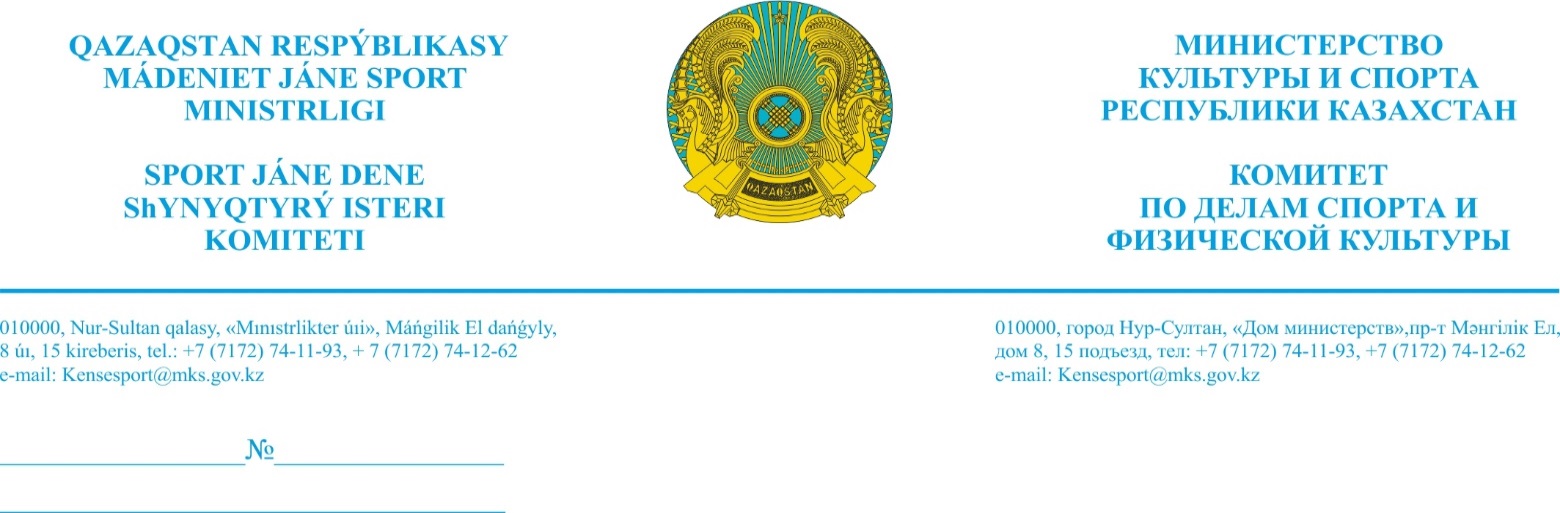 На ваше письмо № 573 от 19 июня 2020 годаКомитет по делам спорта и физической культуры на основании поручения руководства Министерства культуры и спорта Республики Казахстан сообщает, что в связи с ухудшающейся санитарно-эпидемиологической ситуацией по коронавирусной инфекции, начало проведения всех Республиканских соревнований, в том числе официальных Чемпионатов и Кубков Республики Казахстан проводимых на территории РК, переносится с 1 июля 2020 года на            1 августа 2020 годаПредседатель                                                                                   С. СапиевИсп. Нурбеков Е.тел. 74-12-24,8 701 299 47 81e.nurbekov@mcs.gov.kze.nurbekov@mail.ru Согласовано22.06.2020 22:34 Бектенова Айгуль Бакытжановна23.06.2020 01:40 Жарасбаев Серик МаратовичПодписано23.06.2020 01:58 Сапиев Серик ЖумангалиевичРеспубликанским федерациямпо видам спорта